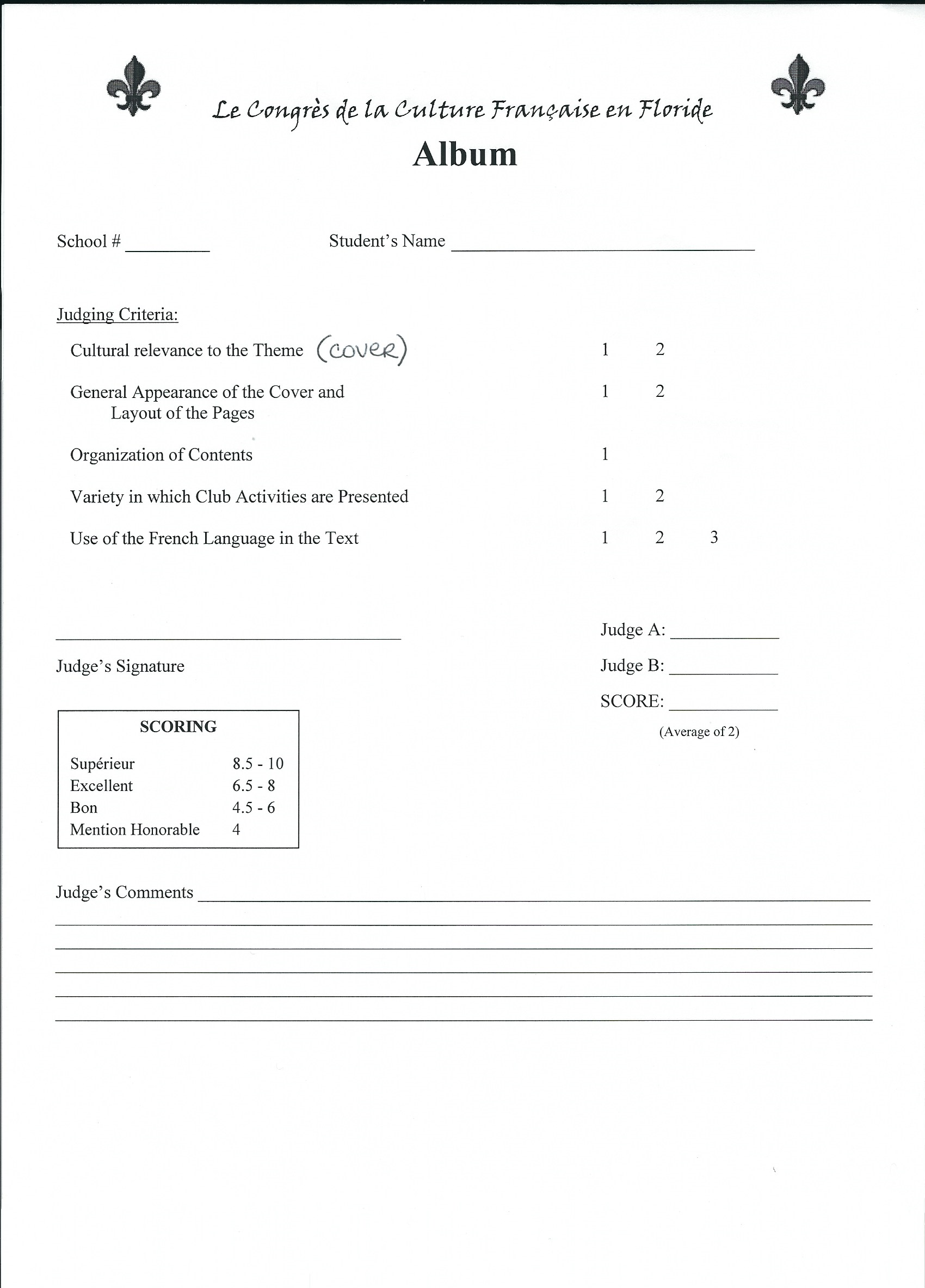 _________                __________________________________                 ____________________  School #                                         Student’s Name                                                        Topic #LEVEL                 ____*Check here if in Category “F”  _______ III              ______ IV                                   ______COA                                      ______COFInteraction and Development of Ideas:	Original and insightful responses to prompts;                 7                  8              excellent organization and development;             variety of transitions                    	Sustained well thought-out responses to                         5                  6             prompts; good organization and development	Appropriate but limited responses to prompts;              3                  4             answers simply stated          	Limited, irrelevant or repetitive responses                       1                  2    	                                                                                                   *Subtotal: ________Language:             Extensive and idiomatic vocabulary; variety of                 2             complex structures             Correct and appropriate vocabulary; correct but              1             basic structures                                                                                                                 *Subtotal: ________                                                                                                                 TOTAL POINTS:           ________________________________________________                                       Judge’s Signature                                                                                               Judge A:______________                                                                                                                              Judge B:______________                                                                                                                                SCORE:______________                                                                                                                                              (Average of 2)Judge’s Comments_________________________________________________________________________________________________________________________________________________________________________________________________________________________________________________________________________________________________________FOR EXTREME CIRCUMSATNCES, place a zero next to the space where it is deemed appropriate